Empfänger:Landkreis BördeJugendamtBornsche Straße 239340 Haldensleben




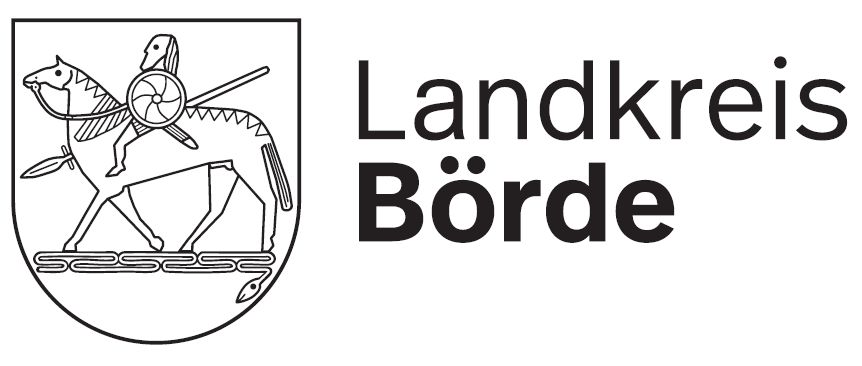                            :                 Eingang in der BehördeBitte beachten Sie, dass nur vollständige Antragsunterlagen bearbeitet werden können!Dieses Formular ist unter www.landkreis-boerde.de    -Formulare abrufbar!Jahresantrag auf Mobilitätskostenübernahme für geplante Fahrten im Rahmen der sozialpädagogischen Kinder- und Jugendförderung im Landkreis BördeEinzelwert über 500,00 €, 3 schriftliche Angebote oder Vergabevermerk mit Abgabe des VerwendungsnachweisesAbsender:Antragsteller/ TrägerZuwendungsempfangende - Name, Vorname (rechtsverbindlich):Kontaktdaten (Telefon, E-Mail)Antragsteller/ TrägerAnschrift                   Anschrift                   Leiter der geplanten FahrtenName, Vorname:      Kontaktdaten (Telefon, E-Mail)Leiter der geplanten FahrtenAnschrift                   Antrag auf vorzeitigen Maßnahmebeginn bei Beginn im 1. Quartal des Folgejahres notwendig!Anschrift                   Antrag auf vorzeitigen Maßnahmebeginn bei Beginn im 1. Quartal des Folgejahres notwendig!lfd.
Nr.Einzelfahrt (Reiseziel)Reisezeitraum Einzelwert1AnzahlGesamtbetrag1.0,00 €2.0,00 €3.0,00 €4.0,00 €5.0,00 €6.0,00 €7.0,00 €8.0,00 €9.0,00 €10.0,00 €11.0,00 €12.0,00 €13.0,00 €14.0,00 €15.0,00 €16.0,00 €17.0,00 €18.0,00 €19.0,00 €20.0,00 €gesamt:0,00 €0,00 €Erklärungen1. Ich erkläre, dass die Grundfinanzierung des beantragten Projektes       gesichert ist.2. Ich erkläre, dass mit dem Projekt noch nicht begonnen worden ist und auch    vor Bewilligung noch nicht begonnen wird.3. Ich erkläre, dass der Projekttragende gemäß § 15 UStG nicht zum     Vorsteuerabzug berechtigt ist.4. Ich versichere die Richtigkeit und Vollständigkeit der in diesem Antrag     gemachten Angaben.     Nur mit zwei verschiedenen Unterschriften einreichen!           Nur mit zwei verschiedenen Unterschriften einreichen!      Rechtsverbindliche Unterschrift des TrägersRechtsverbindliche Unterschrift des LeitendenOrt, Datum      Ort, Datum      